В районном центре по работе с молодыми специалистами на базе МБОУ «Гимназия № 136» прошел районный семинар для педагогических работников1 апреля 2024 года в районном центре по работе с молодыми специалистами на базе МБОУ «Гимназия № 136» прошел районный семинар для педагогических работников со стажем работы до 3-х лет. Организаторы семинара заявили одну из самых актуальных для современного учителя тем – «Требования к построению урока по ФГОС». Пленарное заседание с общей теоретической частью прошло в театральном зале гимназии. Открыла работу семинара директор гимназии Лежнина Наталья Сергеевна, с приветственным словом к участникам обратились начальник отдела общего и дополнительного образования управления общего образования администрации Автозаводского района Булатова Анна Анатольевна. Заместитель директора гимназии Рычагова Светлана Александровна осветила теоретические основы темы в докладе «Требования к современному уроку с точки зрения ФГОС». Педагог-психолог Бутин Игорь Игоревич подготовил информацию по  организации работы с обучающимися с учетом их особенностей  «Индивидуализация процесса обучения с учетом типов восприятия информации учащимися».Затем участники семинара разошлись по кабинетам, где была организована работа по предметам. Консультации были проведены для учителей начальных классов, английского языка, русского языка и литературы, математики, физики, истории и обществознания, физической культуры, ИЗО, музыки, информатики, биологии. Всего в работе семинара участие приняли 44 молодых специалиста образовательных организаций района. Двенадцать опытных учителей из образовательных организаций №№ 20, 36, 37, 128, 133, 136, 165  делились опытом своей работы с молодыми коллегами по заявленной теме семинара. После подведения итогов работы участники смогли ответить на вопросы организаторов, используя Q-код, размещенный на экране и программках семинара. Каждый молодой специалист получил комплект методических рекомендаций. Организаторы разместили все материалы районного семинара на сайте Гимназии в разделе ресурсного центра. Эта информация будет доступна всем желающим педагогическим работникам района в любое время.После завершения семинара группа молодых учителей осталась на консультацию по участию в районном конкурсе профессионального мастерства для молодых специалистов «Педагогический дебют», который будет проходить в течении апреля на базе гимназии.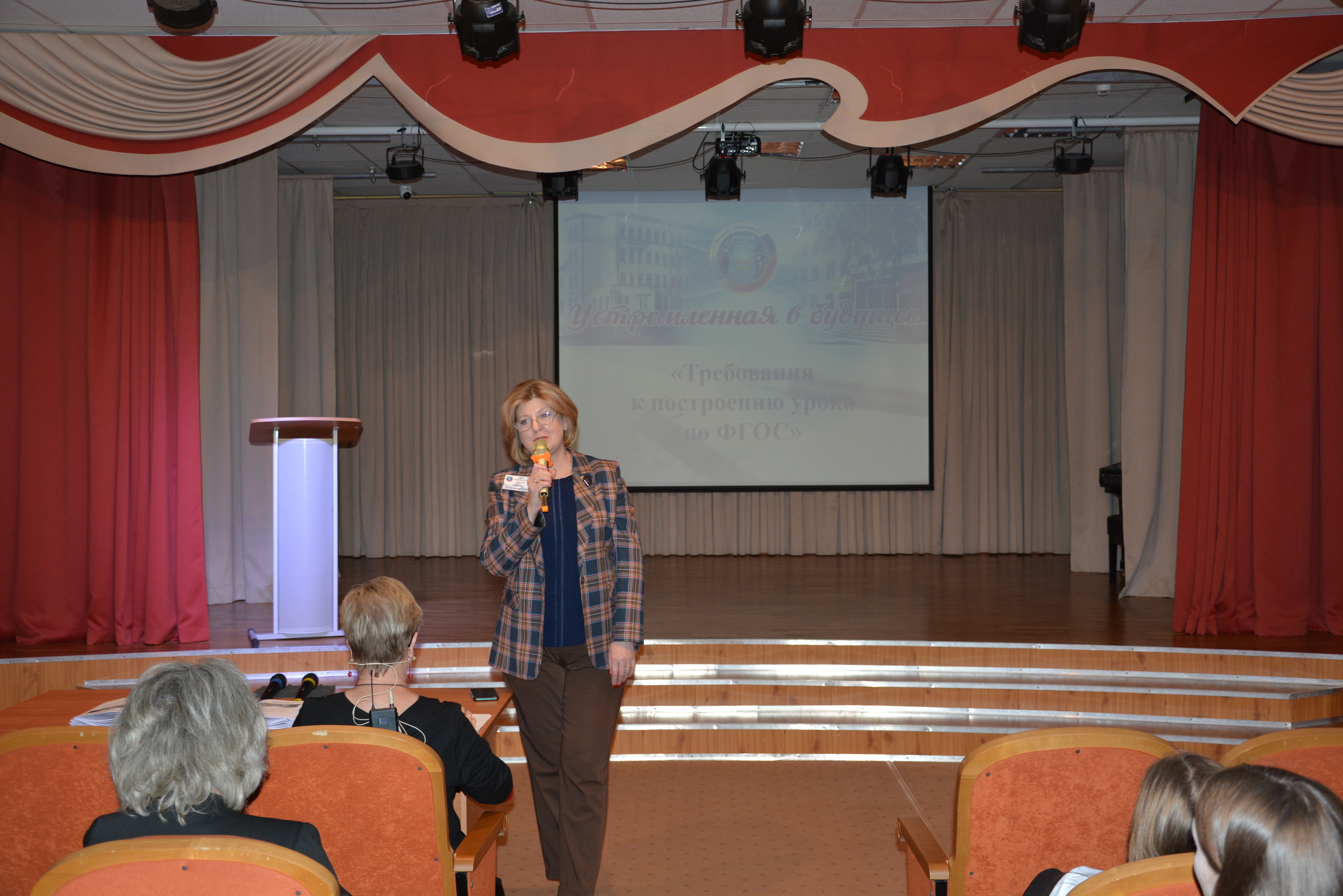 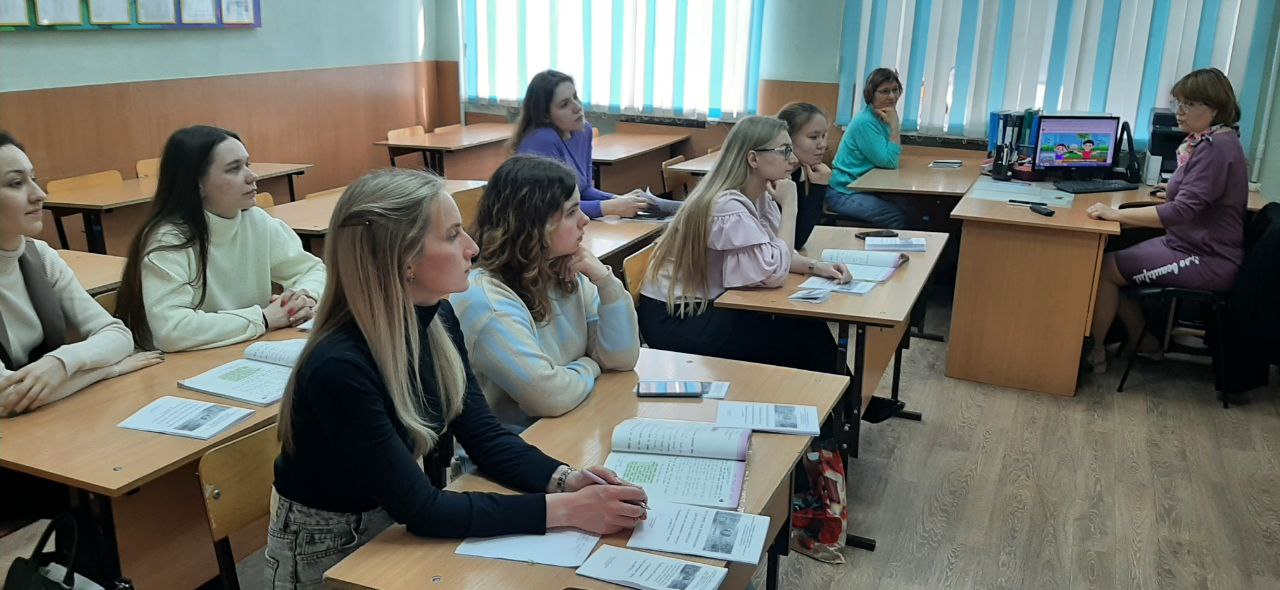 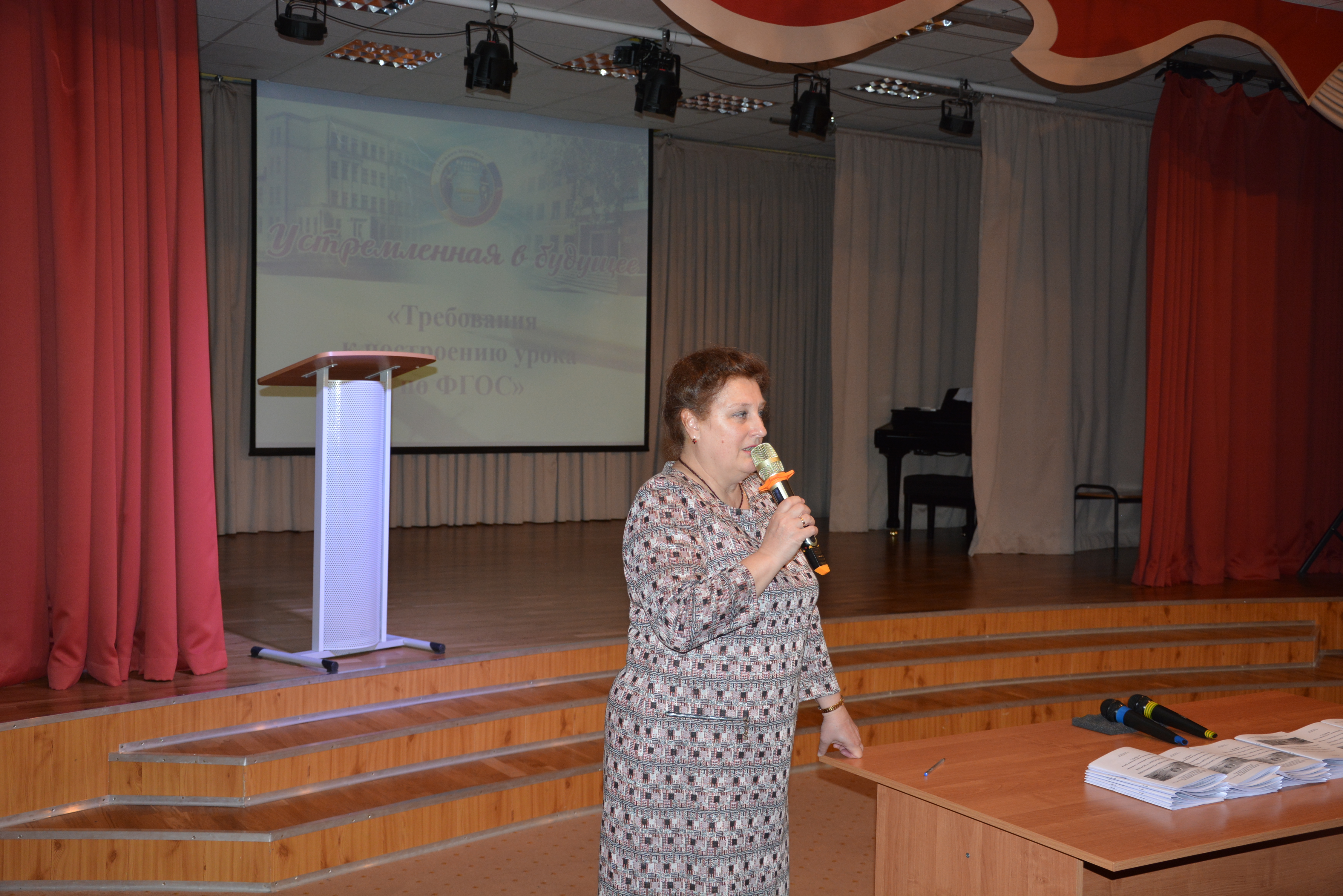 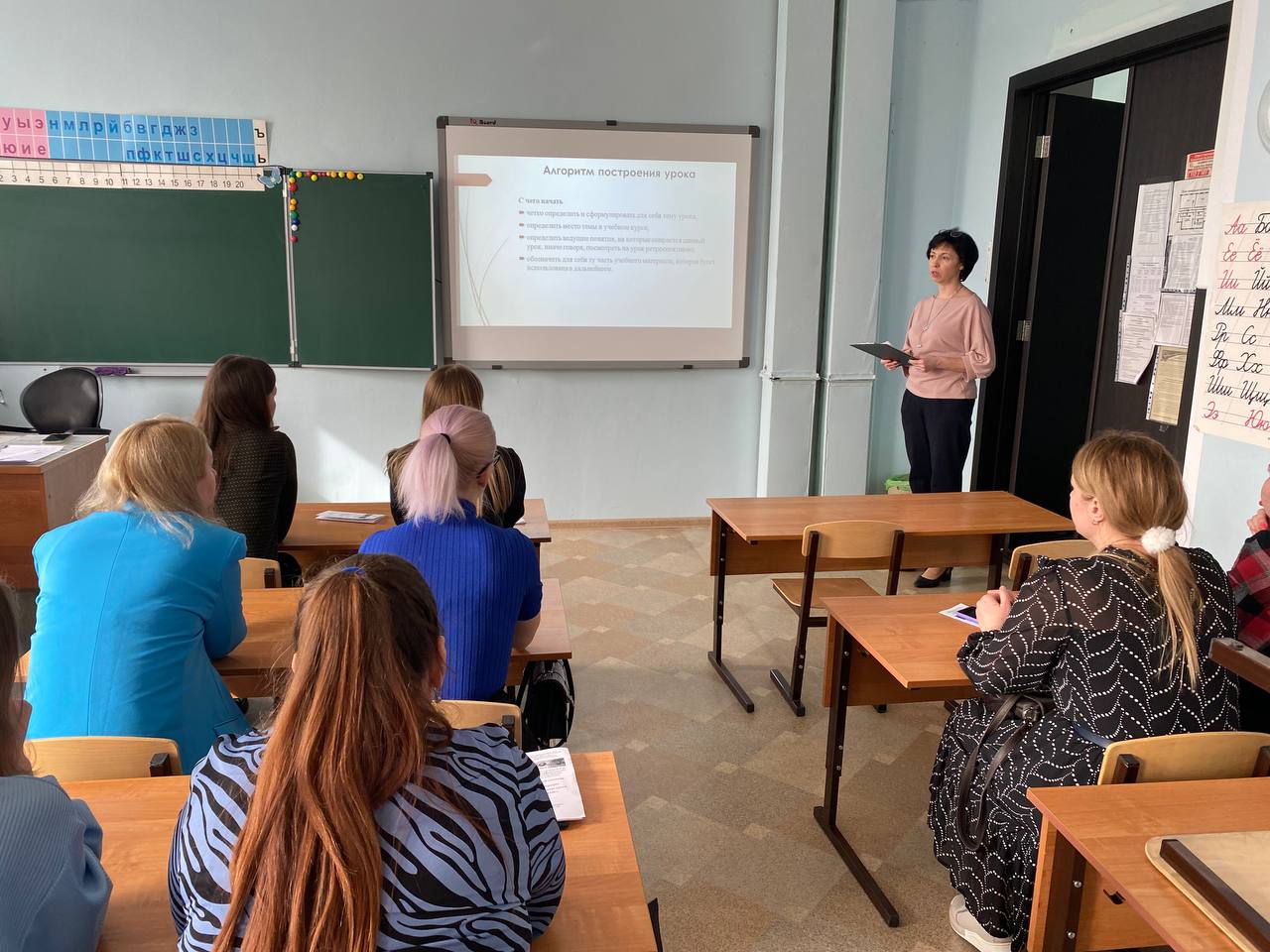 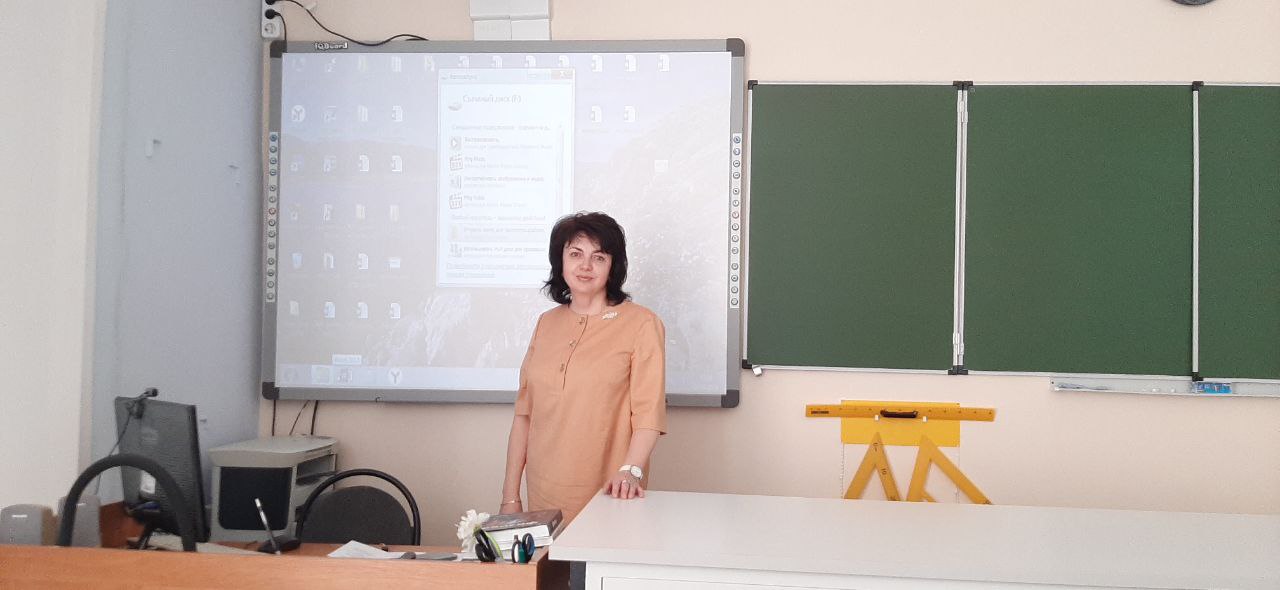 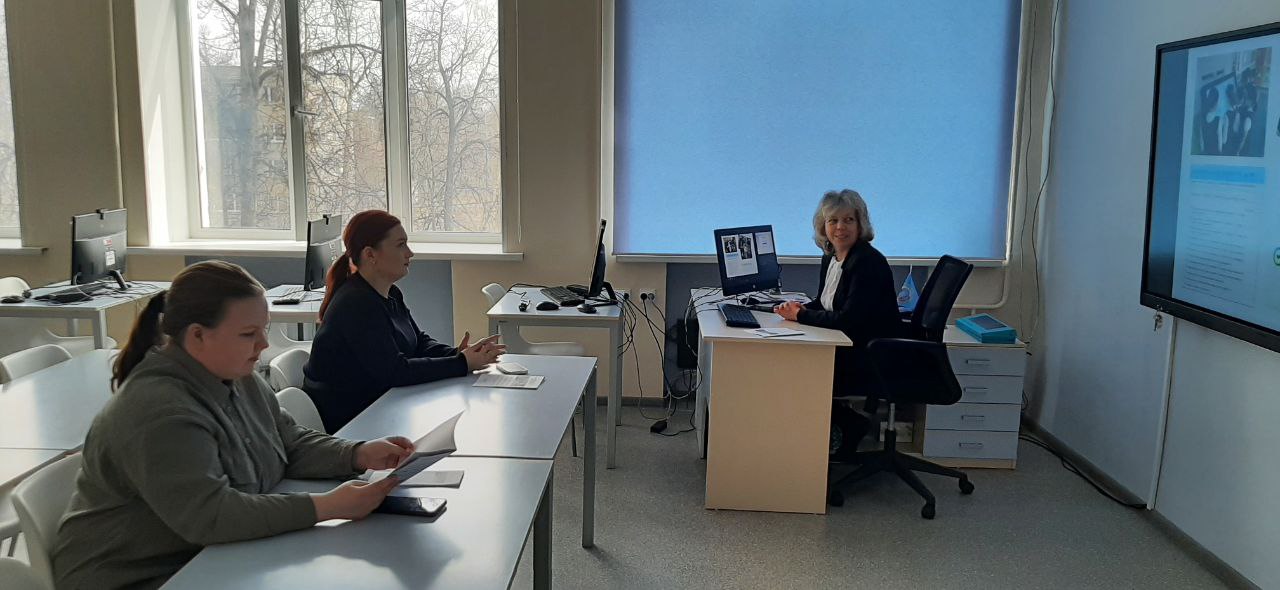 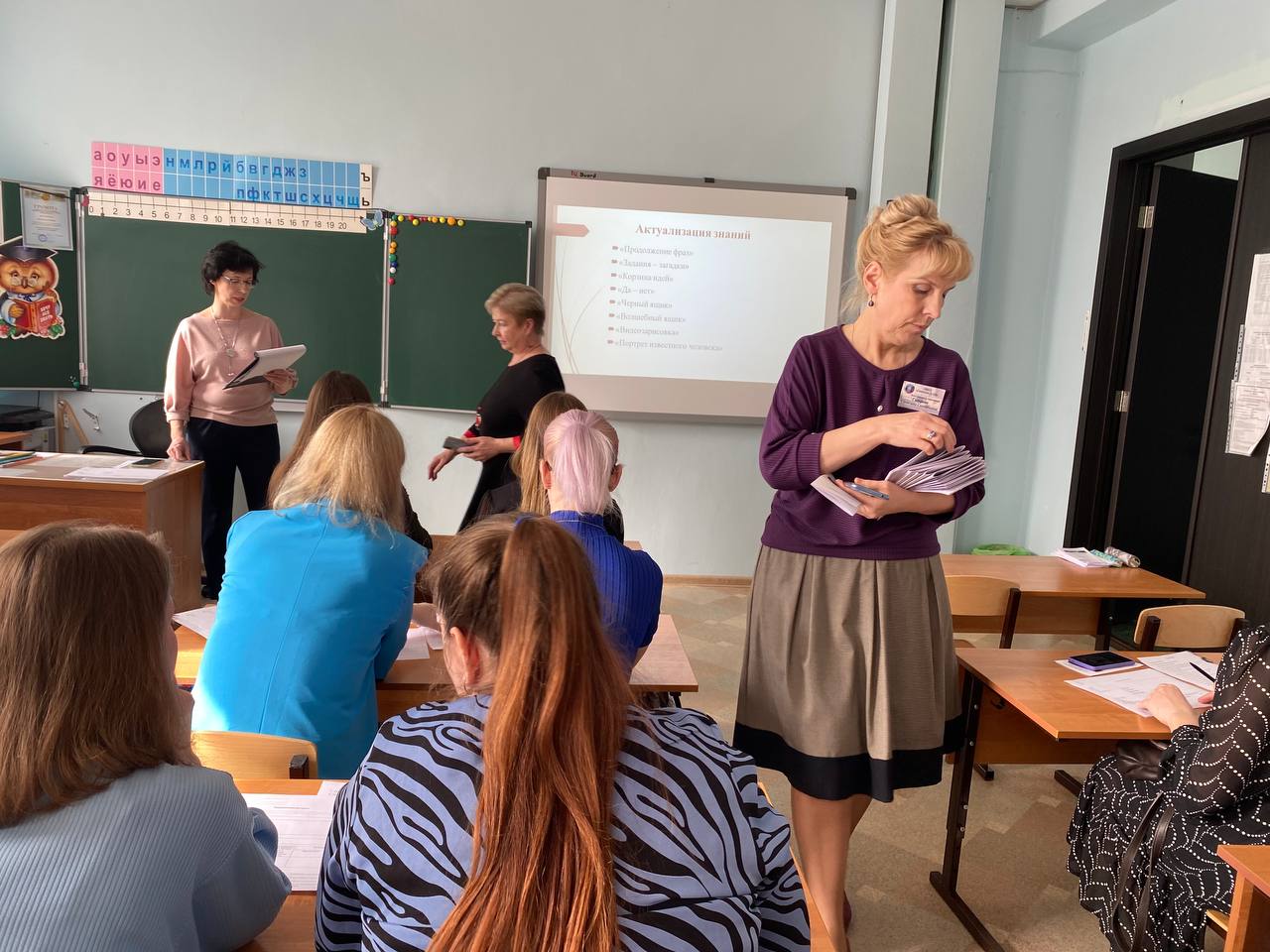 